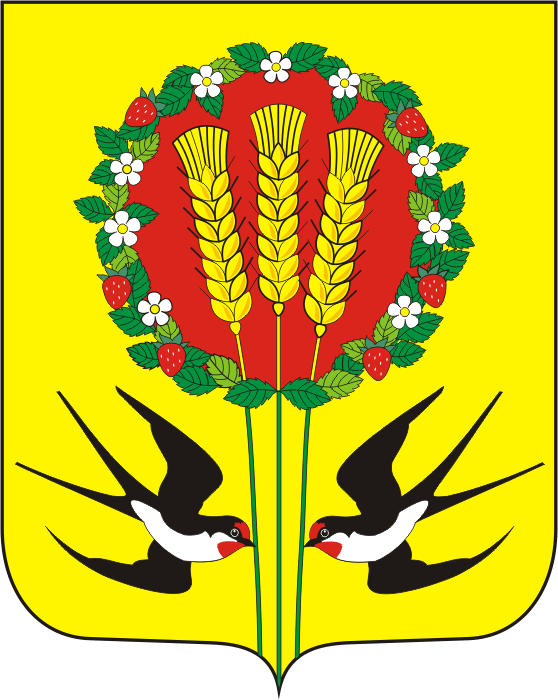        АДМИНИСТРАЦИЯ      МУНИЦИПАЛЬНОГО              ОБРАЗОВАНИЯ КУБАНСКИЙ СЕЛЬСОВЕТ      Переволоцкого района      Оренбургской области         ПОСТАНОВЛЕНИЕ       от 01.03.2019 г  № 10-пОб утверждении Порядка формирования и ведения реестра источников доходов бюджета муниципального образования Кубанский сельсовет Переволоцкого района Оренбургской областиВ соответствии со статьей 47.1 Бюджетного кодекса Российской Федерации, постановлением Правительства Российской Федерации от 31.08.2016 № 868 «О порядке формирования и ведения перечня источников доходов Российской Федерации»:1. Утвердить  порядок формирования и ведения реестра источников доходов бюджета муниципального образования Кубанский сельсовет согласно приложению.2. Контроль за выполнением настоящего постановления оставляю за собой.	3. Постановление вступает в силу после официального обнародования.Глава администрации                                                                   А.В.ШопинРазослано: прокурору,  в дело, Приложение к постановлению администрации                                     МО Кубанский сельсоветот 01.03.2019 №10-п  Порядокформирования и ведения реестра источников доходов бюджета муниципального образования Кубанский сельсовет      1. Настоящий Порядок регламентирует процедуру взаимодействия администрации Кубанского сельсовета (далее – администрация) и главных администраторов (администраторов) доходов бюджета муниципального образования Кубанский сельсовет (далее бюджет муниципального образования) в процессе формирования и ведения реестра источников доходов бюджета муниципального образования при составлении, утверждении и исполнении бюджета муниципального образования.      2. Реестр источников доходов бюджета муниципального образования формируется по источникам доходов бюджета муниципального образования в рамках ежегодно проводимой работы по составлению проекта решения о бюджете муниципального района на очередной финансовый год и плановый период в соответствии с решением Совета депутатов Кубанского сельсовета от 29.12.2014 г года № 142 «О бюджетном процессе муниципального образования  Кубанский сельсовет Переволоцкого района Оренбургской области» (с изменениями).     3. Реестр источников доходов бюджета муниципального образования ведется Администрацией муниципального образования (далее Администрация).    4. Реестр источников доходов бюджета муниципального образования ведется в программном комплексе «Региональный электронный бюджет. Бюджетное планирование».    5. В реестр источников доходов бюджета муниципального образования в отношении каждого источника дохода и платежей, являющихся источником дохода бюджета муниципального образования, включается информация в соответствии с общими требованиями к составу информации, порядку формирования и ведения реестра источников доходов Российской Федерации, реестра источников доходов федерального бюджета, реестров источников доходов бюджетов субъектов Российской Федерации, реестров источников доходов местных бюджетов и реестров источников доходов бюджетов государственных внебюджетных фондов, утвержденными постановлением Правительства Российской Федерации от 31.08.2016 N 868 (далее - общие требования).   6. В целях ведения реестра источников доходов бюджета муниципального образования главные администраторы (администраторы) доходов бюджета муниципального образования (далее - главные администраторы (администраторы) представляют в администрацию информацию в порядке и сроки, установленные постановлением администрации Кубанского сельсовета  от 01.03.2019 г.№ 10-п (далее - информация).    7. Администрация в целях ведения реестра источников доходов бюджета муниципального образования в течение 3 рабочих дней со дня представления главным администратором необходимой информации обеспечивает ее проверку на соответствие общим требованиям и контрольным соотношениям программного комплекса «Региональный электронный бюджет. Бюджетное планирование».    8. В случае положительного результата проверки, указанной в пункте 7 настоящего Порядка, информация, представленная главным администратором, образует реестровые записи реестра источников доходов бюджета муниципального образования (далее - реестровые записи).      При направлении главным администратором измененной информации ранее сформированные реестровые записи обновляются.       В случае отрицательного результата проверки информация, представленная главным администратором, не образует (не обновляет) реестровые записи. В указанном случае Администрация в течение не более 1 рабочего дня со дня представления главным администратором информации уведомляет его об отрицательном результате проверки посредством направления протокола, содержащего сведения о выявленных несоответствиях.      В случае получения указанного протокола главный администратор в срок не более 3 рабочих дней со дня получения протокола устраняет выявленные несоответствия и повторно представляет информацию для включения в реестр источников доходов бюджета муниципального образования.     9. Ответственность за полноту и достоверность информации, а также своевременность ее включения в реестр источников доходов бюджета муниципального образования несут главные администраторы и Администрация.   10. Реестр источников доходов бюджета муниципального образования представляется в составе документов и материалов, направляемых одновременно с проектом решения Совета депутатов о бюджете муниципального образования на очередной финансовый год и плановый период в  Совет депутатов МО Кубанский сельсовет, по форме согласно приложению к настоящему Порядку.Приложениек порядку формирования и ведения реестраисточников доходов бюджетамуниципального образованияФормареестра источников доходов бюджета муниципального образованияНаименование финансового органа ______________________________________________________________________________Наименование бюджета________________________________________________________________________________________Единица измерения: тыс. руб.«___»____________20__г.Номер реестровой записиНаименование группы источников доходов бюджетов/наименование источника дохода бюджетаКлассификация доходов бюджетовКлассификация доходов бюджетовНаименование главного администратора доходов бюджетаКод строкиПрогноз доходов бюджета на 20__ г. (текущий финансовый год)Кассовые поступления в текущем финансовом году (по состоянию на "__" __ 20__ г.)Оценка исполнения 20__ г. (текущий финансовый год)Прогноз доходов бюджетаПрогноз доходов бюджетаПрогноз доходов бюджетаНомер реестровой записиНаименование группы источников доходов бюджетов/наименование источника дохода бюджетакоднаименованиеНаименование главного администратора доходов бюджетаКод строкиПрогноз доходов бюджета на 20__ г. (текущий финансовый год)Кассовые поступления в текущем финансовом году (по состоянию на "__" __ 20__ г.)Оценка исполнения 20__ г. (текущий финансовый год)на 20__ г. (очередной финансовый год)на 20__ г. (первый год планового периода)на 20__ г. (второй год планового периода)123456789101112ИтогоИтогоИтогоИтогоИтогоРуководитель(должность)(подпись)(расшифровка подписи)